The Allan Burgess Wanstead Activity Centre2 Grove Park E11 2DL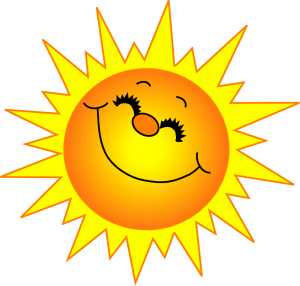 MondayMonday10.00am-11.00amZumba Exercise11.15am-12.15pmChair Based Exercise1.30pm-2.30pmZumba Exercise2.30pm-3.30pmZumba ExerciseTuesdayTuesday10.00am-12 noonCraft Group: Various Activities10.00am-2.00pmComputer Class (hourly sessions)10.30am-12.30pmArt Class(over road at Cherry Tree)1.00pm-2.00pmZumba (over road at Cherry Tree)1.30pm-2.30pmChair Yoga1.45pm-3.15pmBridge Club2.00pm-3.00pmGames-cards and board games etc2.00pm-4.00pmRelax/Create (over the road at Cherry Tree)WednesdayWednesday10.00am-12 noonKnitting Club10.00am-2.00pmComputer class (hourly sessions)10.30am-12 noonBook Club (1st Wednesday each month)1.00pm-2.00pmComputer Class (hourly sessions)2.00pm-3.00pmChair Based Exercise ClassThursdayThursday10.00am-12 noonArt Class2.00pm-3.00pmChair based YogaFridayFriday10.00am-11.00amChair Exercise2.00pm-3.00pmChair ExerciseSaturdaySaturday9.30am-12.30pmCoffee Morning